Wednesday 8th July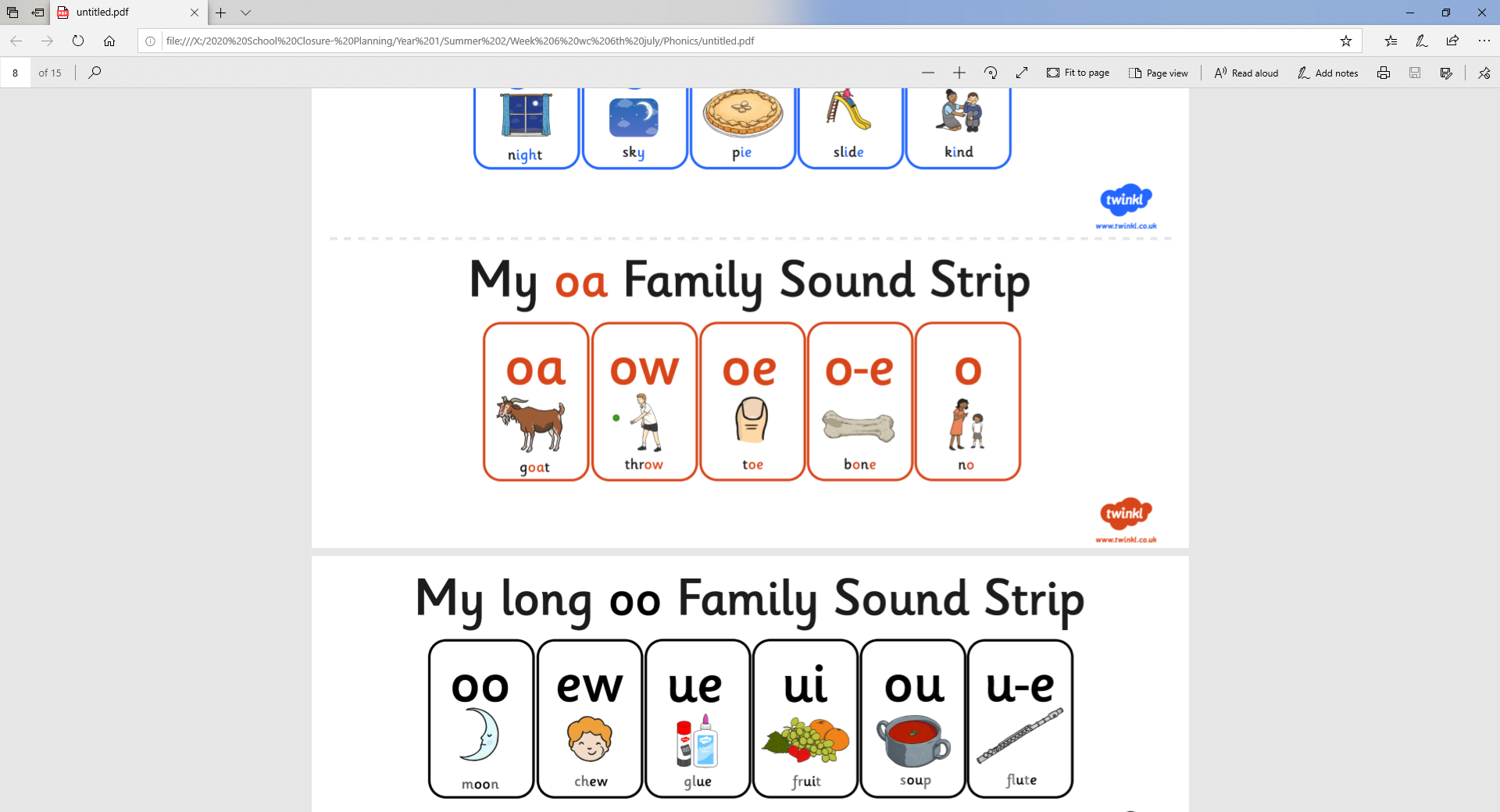 Wednesday 8th July 2020Can you find all the words to match each picture using sounds from the ‘oa’ family? 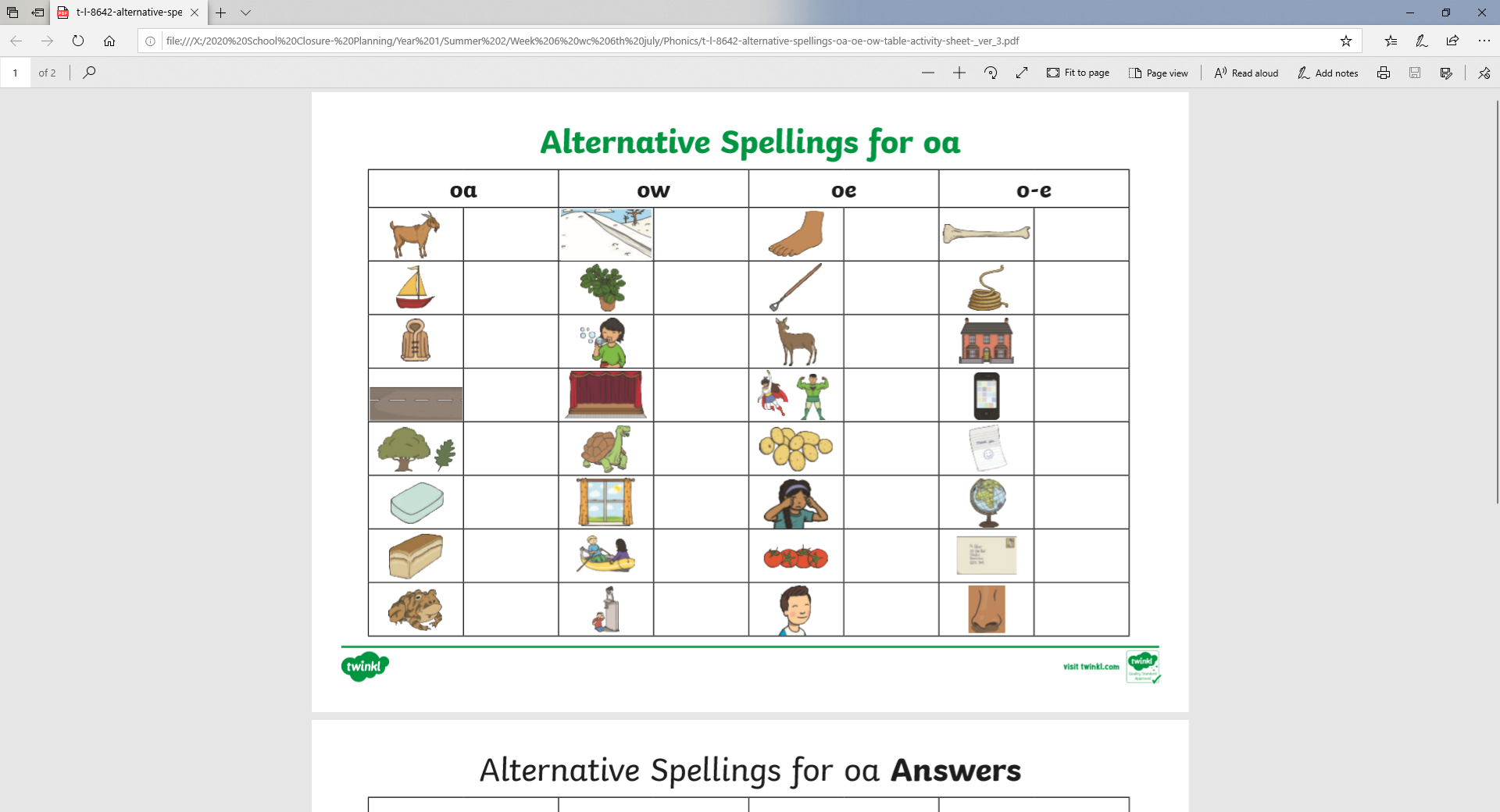 